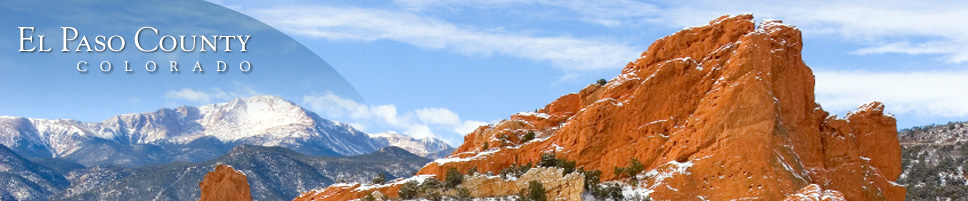 El Paso County Housing AuthorityHousing Trust Fund ApplicationRental Assistance / Housing Rehabilitation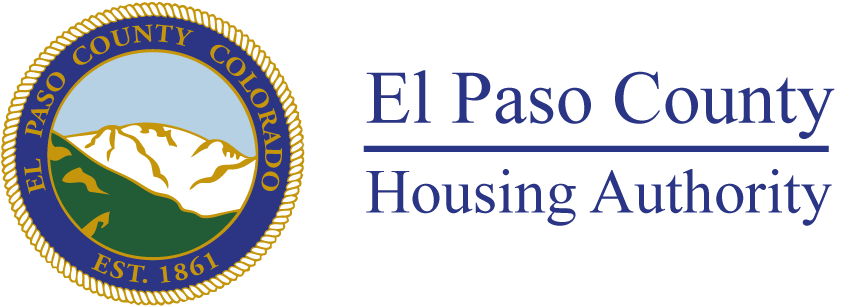 El Paso County Housing Authority9 East Vermijo AvenueColorado Springs, CO 80903Phone: 719-520-6480 Fax: 719-520-6288El Paso County Housing Authority- Housing Trust Fund Application – Rental Assistance / Housing Rehab El Paso County Housing Authority- Housing Trust Fund Application – Rental Assistance / Housing Rehab El Paso County Housing Authority- Housing Trust Fund Application – Rental Assistance / Housing Rehab El Paso County Housing Authority- Housing Trust Fund Application – Rental Assistance / Housing Rehab El Paso County Housing Authority- Housing Trust Fund Application – Rental Assistance / Housing Rehab Applicant/Organization Name:Type of Organization: Non-Profit    Private Developer   Faith-based   Other  Non-Profit    Private Developer   Faith-based   Other  Non-Profit    Private Developer   Faith-based   Other  Non-Profit    Private Developer   Faith-based   Other Tax ID Number:Chief Official or Primary Contact:Contact Information:Phone: Phone: Email:Email:Mailing Address:Project Category:  Housing Development    Housing Rehabilitation    Emergency Rental Housing Assistance  OtherProject Category:  Housing Development    Housing Rehabilitation    Emergency Rental Housing Assistance  OtherProject Category:  Housing Development    Housing Rehabilitation    Emergency Rental Housing Assistance  OtherProject Category:  Housing Development    Housing Rehabilitation    Emergency Rental Housing Assistance  OtherProject Category:  Housing Development    Housing Rehabilitation    Emergency Rental Housing Assistance  OtherProject/Program Name: Project Address (if different than above):Project/Program Start Date: MM/DD/YYYYProject/Program End Date: MM/DD/YYYYProject/Program End Date: MM/DD/YYYYAmount of Funding RequestedType of Funding Request:  Loan: Interest Rate Requested___%; Term Requested___months; Unsecured___or Secured___; Amortized___or Deferred___  Contract for Services:   Will the funds revolve internally? If so, how: Type of Funding Request:  Loan: Interest Rate Requested___%; Term Requested___months; Unsecured___or Secured___; Amortized___or Deferred___  Contract for Services:   Will the funds revolve internally? If so, how: Type of Funding Request:  Loan: Interest Rate Requested___%; Term Requested___months; Unsecured___or Secured___; Amortized___or Deferred___  Contract for Services:   Will the funds revolve internally? If so, how: Type of Funding Request:  Loan: Interest Rate Requested___%; Term Requested___months; Unsecured___or Secured___; Amortized___or Deferred___  Contract for Services:   Will the funds revolve internally? If so, how: Type of Funding Request:  Loan: Interest Rate Requested___%; Term Requested___months; Unsecured___or Secured___; Amortized___or Deferred___  Contract for Services:   Will the funds revolve internally? If so, how: Provide a brief summary of the proposed project/program in the space listed below. More detail will be requested in following sections.Provide a brief summary of the proposed project/program in the space listed below. More detail will be requested in following sections.Provide a brief summary of the proposed project/program in the space listed below. More detail will be requested in following sections.Provide a brief summary of the proposed project/program in the space listed below. More detail will be requested in following sections.Provide a brief summary of the proposed project/program in the space listed below. More detail will be requested in following sections.Agency DescriptionAgency description: Please include information about your agency, its goals, mission, incorporation date, management structure and experience, clientele served and services offered. Please include an organizational chart and a list of board of directors with appointment dates and term expiration dates. Feel free to attach additional information to the back of the application, including information about employees’ experience and qualifications.Agency DescriptionAgency description: Please include information about your agency, its goals, mission, incorporation date, management structure and experience, clientele served and services offered. Please include an organizational chart and a list of board of directors with appointment dates and term expiration dates. Feel free to attach additional information to the back of the application, including information about employees’ experience and qualifications.Agency DescriptionAgency description: Please include information about your agency, its goals, mission, incorporation date, management structure and experience, clientele served and services offered. Please include an organizational chart and a list of board of directors with appointment dates and term expiration dates. Feel free to attach additional information to the back of the application, including information about employees’ experience and qualifications.Agency DescriptionAgency description: Please include information about your agency, its goals, mission, incorporation date, management structure and experience, clientele served and services offered. Please include an organizational chart and a list of board of directors with appointment dates and term expiration dates. Feel free to attach additional information to the back of the application, including information about employees’ experience and qualifications.Agency DescriptionAgency description: Please include information about your agency, its goals, mission, incorporation date, management structure and experience, clientele served and services offered. Please include an organizational chart and a list of board of directors with appointment dates and term expiration dates. Feel free to attach additional information to the back of the application, including information about employees’ experience and qualifications.Community ComponentsBriefly explain why this project is necessary in the community, and why EPCHA funds should be used to address the need.Community ComponentsBriefly explain why this project is necessary in the community, and why EPCHA funds should be used to address the need.Community ComponentsBriefly explain why this project is necessary in the community, and why EPCHA funds should be used to address the need.Community ComponentsBriefly explain why this project is necessary in the community, and why EPCHA funds should be used to address the need.Community ComponentsBriefly explain why this project is necessary in the community, and why EPCHA funds should be used to address the need.Community ComponentsBriefly explain why this project is necessary in the community, and why EPCHA funds should be used to address the need.Quantifiable GoalsWhat are the quantifiable goals of this project? How will they be measured?(Example: Provide rental assistance for 100 low-income residents)Quantifiable GoalsWhat are the quantifiable goals of this project? How will they be measured?(Example: Provide rental assistance for 100 low-income residents)Quantifiable GoalsWhat are the quantifiable goals of this project? How will they be measured?(Example: Provide rental assistance for 100 low-income residents)Quantifiable GoalsWhat are the quantifiable goals of this project? How will they be measured?(Example: Provide rental assistance for 100 low-income residents)Quantifiable GoalsWhat are the quantifiable goals of this project? How will they be measured?(Example: Provide rental assistance for 100 low-income residents)Quantifiable GoalsWhat are the quantifiable goals of this project? How will they be measured?(Example: Provide rental assistance for 100 low-income residents)How many projected persons/households in the following jurisdictions will be served by the EPCHA funded part of this project?How many projected persons/households in the following jurisdictions will be served by the EPCHA funded part of this project?How many projected persons/households in the following jurisdictions will be served by the EPCHA funded part of this project?How many projected persons/households in the following jurisdictions will be served by the EPCHA funded part of this project?How many projected persons/households in the following jurisdictions will be served by the EPCHA funded part of this project?How many projected persons/households in the following jurisdictions will be served by the EPCHA funded part of this project?Colorado SpringsColorado SpringsUnincorporated El Paso CountyUnincorporated El Paso CountyCalhanCalhanFountainFountainGreen Mountain FallsGreen Mountain FallsPalmer LakePalmer LakeRamahRamahManitou SpringsManitou SpringsMonumentMonumentList other organizations, if any, participating in this program (Collaborative Efforts). Describe how you ensure that there is no duplication of services.List other organizations, if any, participating in this program (Collaborative Efforts). Describe how you ensure that there is no duplication of services.List other organizations, if any, participating in this program (Collaborative Efforts). Describe how you ensure that there is no duplication of services.List other organizations, if any, participating in this program (Collaborative Efforts). Describe how you ensure that there is no duplication of services.List other organizations, if any, participating in this program (Collaborative Efforts). Describe how you ensure that there is no duplication of services.List other organizations, if any, participating in this program (Collaborative Efforts). Describe how you ensure that there is no duplication of services.Agency Capacity ComponentsIf we are unable to fulfill your full request, what is the minimum amount that you would be willing to accept that would still allow your project to be viable. Please explain.Agency Capacity ComponentsIf we are unable to fulfill your full request, what is the minimum amount that you would be willing to accept that would still allow your project to be viable. Please explain.Agency Capacity ComponentsIf we are unable to fulfill your full request, what is the minimum amount that you would be willing to accept that would still allow your project to be viable. Please explain.Agency Capacity ComponentsIf we are unable to fulfill your full request, what is the minimum amount that you would be willing to accept that would still allow your project to be viable. Please explain.Agency Capacity ComponentsIf we are unable to fulfill your full request, what is the minimum amount that you would be willing to accept that would still allow your project to be viable. Please explain.Agency Capacity ComponentsIf we are unable to fulfill your full request, what is the minimum amount that you would be willing to accept that would still allow your project to be viable. Please explain.If the project is not awarded this amount of funding, how will it be affected? If the project is not awarded this amount of funding, how will it be affected? If the project is not awarded this amount of funding, how will it be affected? If the project is not awarded this amount of funding, how will it be affected? If the project is not awarded this amount of funding, how will it be affected? If the project is not awarded this amount of funding, how will it be affected? Leveraging funds is important to our agency’s mission. What other funds are currently available to support this project or leverage EPCHA funds? Please include sources, dollar amounts and status of such funds.Leveraging funds is important to our agency’s mission. What other funds are currently available to support this project or leverage EPCHA funds? Please include sources, dollar amounts and status of such funds.Leveraging funds is important to our agency’s mission. What other funds are currently available to support this project or leverage EPCHA funds? Please include sources, dollar amounts and status of such funds.Leveraging funds is important to our agency’s mission. What other funds are currently available to support this project or leverage EPCHA funds? Please include sources, dollar amounts and status of such funds.Leveraging funds is important to our agency’s mission. What other funds are currently available to support this project or leverage EPCHA funds? Please include sources, dollar amounts and status of such funds.Leveraging funds is important to our agency’s mission. What other funds are currently available to support this project or leverage EPCHA funds? Please include sources, dollar amounts and status of such funds.Has your organization ever received EPCHA funds in the past? Please briefly describe.Has your organization ever received EPCHA funds in the past? Please briefly describe.Has your organization ever received EPCHA funds in the past? Please briefly describe.Has your organization ever received EPCHA funds in the past? Please briefly describe.Has your organization ever received EPCHA funds in the past? Please briefly describe.Has your organization ever received EPCHA funds in the past? Please briefly describe.Please list the qualifications of the staff that will be administering the EPCHA funds.Please list the qualifications of the staff that will be administering the EPCHA funds.Please list the qualifications of the staff that will be administering the EPCHA funds.Please list the qualifications of the staff that will be administering the EPCHA funds.Please list the qualifications of the staff that will be administering the EPCHA funds.Please list the qualifications of the staff that will be administering the EPCHA funds.Please check each item that already exists within your organization:Please check each item that already exists within your organization:Please check each item that already exists within your organization:Please check each item that already exists within your organization:Please check each item that already exists within your organization:Please check each item that already exists within your organization: Financial auditing system     Client eligibility    Client eligibility    Client eligibility    Demographic data collection     Demographic data collection    Written conflict of interest policy Written procurement procedures Written procurement procedures Written procurement procedures Staff salary tracking Staff salary trackingCan the project/program be completed within one year of receiving these funds?   Yes  No (Check only one box please)Can the project/program be completed within one year of receiving these funds?   Yes  No (Check only one box please)Can the project/program be completed within one year of receiving these funds?   Yes  No (Check only one box please)Can the project/program be completed within one year of receiving these funds?   Yes  No (Check only one box please)Can the project/program be completed within one year of receiving these funds?   Yes  No (Check only one box please)Can the project/program be completed within one year of receiving these funds?   Yes  No (Check only one box please)Please provide a timeline overview for the project/program. Feel free to attach additional documentation if needed.Please provide a timeline overview for the project/program. Feel free to attach additional documentation if needed.Please provide a timeline overview for the project/program. Feel free to attach additional documentation if needed.Please provide a timeline overview for the project/program. Feel free to attach additional documentation if needed.Please provide a timeline overview for the project/program. Feel free to attach additional documentation if needed.Please provide a timeline overview for the project/program. Feel free to attach additional documentation if needed. Project/Program or Uses and Sources Budget Project/Program or Uses and Sources Budget Project/Program or Uses and Sources Budget1. Source of Funds for this Program/ProjectStatus of Funds (Check only one)Amount On Hand            Pending          Applied for On Hand            Pending          Applied for On Hand            Pending          Applied for On Hand            Pending           Applied forTotal Source of Funds for this Program:Total Source of Funds for this Program:2. Project/Program Specific Budget (adjust categories as needed) 2. Project/Program Specific Budget (adjust categories as needed) AmountRental assistance programRental assistance programStaff salaries (to administer program)Staff salaries (to administer program)Total Program/Project Costs:Total Program/Project Costs:3. Total Organizational Budget 3. Total Organizational Budget Please attach a copy of your organization’s most recent audited financials. Please attach a copy of your organization’s most recent audited financials. Please attach a copy of your organization’s most recent audited financials.  Emergency Rental Housing Assistance Program Specifics (IF APPLICABLE)    Emergency Rental Housing Assistance Program Specifics (IF APPLICABLE)    Emergency Rental Housing Assistance Program Specifics (IF APPLICABLE)   How many households in El Paso County received this service during your last fiscal year? On average, how many/what percentage of requests are you able to fulfill each year?How many households in El Paso County received this service during your last fiscal year? On average, how many/what percentage of requests are you able to fulfill each year?How many households in El Paso County received this service during your last fiscal year? On average, how many/what percentage of requests are you able to fulfill each year?How many more households will be served if you receive EPCHA funding? How many more households will be served if you receive EPCHA funding? How many more households will be served if you receive EPCHA funding? How long has your agency been providing emergency rental assistance to the community?How long has your agency been providing emergency rental assistance to the community?How long has your agency been providing emergency rental assistance to the community?What is your emergency rental assistance program policy?What is your emergency rental assistance program policy?What is your emergency rental assistance program policy?Please detail your monthly selection process to determine which households will receive emergency rental assistance.Please detail your monthly selection process to determine which households will receive emergency rental assistance.Please detail your monthly selection process to determine which households will receive emergency rental assistance.Please detail your process of determining the amount of assistance each household receives.Please detail your process of determining the amount of assistance each household receives.Please detail your process of determining the amount of assistance each household receives.What is the waiting period before a household can receive additional emergency rental assistance from your agency?What is the waiting period before a household can receive additional emergency rental assistance from your agency?What is the waiting period before a household can receive additional emergency rental assistance from your agency?What length of time, if at all, does your agency track its clients to determine whether the assistance provided ensured the client remained housed? If tracked, please note your success rate. What length of time, if at all, does your agency track its clients to determine whether the assistance provided ensured the client remained housed? If tracked, please note your success rate. What length of time, if at all, does your agency track its clients to determine whether the assistance provided ensured the client remained housed? If tracked, please note your success rate. How is your program administration funded?How is your program administration funded?How is your program administration funded?Housing Rehabilitation Program Specifics (IF APPLICABLE)Housing Rehabilitation Program Specifics (IF APPLICABLE)Housing Rehabilitation Program Specifics (IF APPLICABLE)How many households in El Paso County received this service during your last fiscal year? On average, how many/what percentage of requests are you able to fulfill each year?How many households in El Paso County received this service during your last fiscal year? On average, how many/what percentage of requests are you able to fulfill each year?How many households in El Paso County received this service during your last fiscal year? On average, how many/what percentage of requests are you able to fulfill each year?How many more households will be served if you receive EPCHA funding? How many more households will be served if you receive EPCHA funding? How many more households will be served if you receive EPCHA funding? How long has your agency been providing housing rehabilitation services to the community?How long has your agency been providing housing rehabilitation services to the community?How long has your agency been providing housing rehabilitation services to the community?What is your housing rehabilitation program policy? Do you use outside vendors? If so, please explain.What is your housing rehabilitation program policy? Do you use outside vendors? If so, please explain.What is your housing rehabilitation program policy? Do you use outside vendors? If so, please explain.Please detail your application and selection process to determine which households will receive assistance.Please detail your application and selection process to determine which households will receive assistance.Please detail your application and selection process to determine which households will receive assistance.Please detail your process of determining the amount of assistance each household receives.Please detail your process of determining the amount of assistance each household receives.Please detail your process of determining the amount of assistance each household receives.What is the waiting period before a household can receive additional assistance from your agency?What is the waiting period before a household can receive additional assistance from your agency?What is the waiting period before a household can receive additional assistance from your agency?What length of time, if at all, does your agency track its clients to determine whether the assistance provided ensured the client needs were met? If tracked, please note your success rate. What length of time, if at all, does your agency track its clients to determine whether the assistance provided ensured the client needs were met? If tracked, please note your success rate. What length of time, if at all, does your agency track its clients to determine whether the assistance provided ensured the client needs were met? If tracked, please note your success rate. How is your program administration funded?How is your program administration funded?How is your program administration funded?